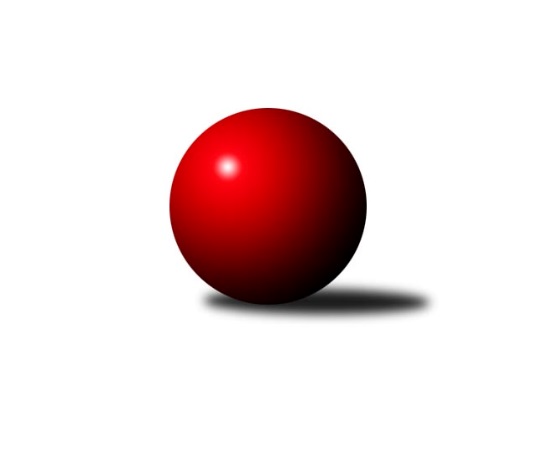 Č.4Ročník 2021/2022	2.10.2021Nejlepšího výkonu v tomto kole: 2538 dosáhlo družstvo: TJ Šabina Krajský přebor KV 2021/2022Výsledky 4. kolaSouhrnný přehled výsledků:TJ Jáchymov B	- Loko Cheb C	8:8	2279:2268		2.10.TJ Lomnice B	- Kuželky Aš B	8:8	2441:2402		2.10.TJ Šabina 	- TJ Lomnice D	14:2	2538:2312		2.10.Kuželky Aš C	- Sokol Teplá	8:8	2444:2418		2.10.TJ Lomnice C	- Slovan KV C	8:8	2415:2318		2.10.Tabulka družstev:	1.	Kuželky Aš B	4	3	1	0	46 : 18 	 	 2461	7	2.	TJ Lomnice B	4	3	1	0	44 : 20 	 	 2609	7	3.	Sokol Teplá	4	2	2	0	42 : 22 	 	 2433	6	4.	Slovan KV C	4	2	2	0	40 : 24 	 	 2374	6	5.	TJ Lomnice C	3	1	1	1	28 : 20 	 	 2446	3	6.	Loko Cheb C	4	1	1	2	25 : 39 	 	 2323	3	7.	TJ Jáchymov B	4	1	1	2	24 : 40 	 	 2319	3	8.	TJ Šabina	3	1	0	2	24 : 24 	 	 2433	2	9.	TJ Lomnice D	4	1	0	3	20 : 44 	 	 2319	2	10.	Kuželky Aš C	3	0	1	2	18 : 30 	 	 2365	1	11.	SKK K.Vary B	3	0	0	3	9 : 39 	 	 2255	0Podrobné výsledky kola:	 TJ Jáchymov B	2279	8:8	2268	Loko Cheb C	Jana Danyová *1	 	 165 	 162 		327 	 0:2 	 367 	 	195 	 172		Miroslav Budil	Jiří Šeda	 	 179 	 196 		375 	 0:2 	 399 	 	206 	 193		Ivan Rambousek	Martin Bezouška	 	 208 	 197 		405 	 2:0 	 347 	 	189 	 158		Jana Hamrová	Stanislav Pelc	 	 210 	 204 		414 	 2:0 	 371 	 	179 	 192		Daniel Hussar	Vlastimil Čegan	 	 214 	 181 		395 	 0:2 	 397 	 	173 	 224		Vladimír Krýsl	Ladislav Martínek	 	 189 	 174 		363 	 0:2 	 387 	 	194 	 193		Eva Nováčkovározhodčí: Jiří Šedastřídání: *1 od 51. hodu Jaroslav StulíkNejlepší výkon utkání: 414 - Stanislav Pelc	 TJ Lomnice B	2441	8:8	2402	Kuželky Aš B	Zuzana Kožíšková	 	 194 	 217 		411 	 2:0 	 383 	 	193 	 190		Václav Veselý	Zdeněk Chvátal	 	 197 	 176 		373 	 0:2 	 380 	 	196 	 184		Dagmar Jedličková	Jiří Guba	 	 201 	 202 		403 	 0:2 	 406 	 	198 	 208		Jaroslav Solín	Tereza Štursová	 	 218 	 182 		400 	 0:2 	 403 	 	206 	 197		Vladislav Urban	Lucie Vajdíková	 	 211 	 210 		421 	 0:2 	 441 	 	258 	 183		Martina Pospíšilová	Hubert Guba	 	 215 	 218 		433 	 2:0 	 389 	 	195 	 194		Luděk Kratochvílrozhodčí: Jiří GubaNejlepší výkon utkání: 441 - Martina Pospíšilová	 TJ Šabina 	2538	14:2	2312	TJ Lomnice D	Eduard Seidl	 	 219 	 214 		433 	 2:0 	 390 	 	200 	 190		Radek Plechatý	Gerhard Brandl	 	 224 	 212 		436 	 2:0 	 372 	 	181 	 191		Helena Pollnerová	František Seidl	 	 239 	 209 		448 	 2:0 	 373 	 	179 	 194		Libuše Korbelová	Jiří Beneš ml.	 	 191 	 217 		408 	 2:0 	 377 	 	185 	 192		Lucie Maněnová	Marek Zvěřina	 	 187 	 205 		392 	 2:0 	 372 	 	203 	 169		Hanuš Slavík	Jaromír Černý	 	 217 	 204 		421 	 0:2 	 428 	 	216 	 212		Albert Kupčíkrozhodčí: Jaromír ČernýNejlepší výkon utkání: 448 - František Seidl	 Kuželky Aš C	2444	8:8	2418	Sokol Teplá	Václav Mašek	 	 177 	 198 		375 	 0:2 	 389 	 	199 	 190		Miroslava Boková	Ota Laudát	 	 248 	 202 		450 	 2:0 	 376 	 	177 	 199		Rostislav Milota	Ota Maršát ml.	 	 188 	 213 		401 	 0:2 	 402 	 	191 	 211		Jiří Velek	Vladimír Veselý ml.	 	 202 	 196 		398 	 0:2 	 429 	 	197 	 232		Miroslava Poláčková	Jiří Bláha	 	 205 	 220 		425 	 2:0 	 410 	 	221 	 189		Miroslav Pešťák	Jitka Laudátová	 	 195 	 200 		395 	 0:2 	 412 	 	210 	 202		Luboš Axamskýrozhodčí: Ivona MaškováNejlepší výkon utkání: 450 - Ota Laudát	 TJ Lomnice C	2415	8:8	2318	Slovan KV C	Xenie Sekáčová	 	 191 	 192 		383 	 0:2 	 390 	 	210 	 180		Miroslav Handšuh	Jiří Flejšar	 	 193 	 210 		403 	 0:2 	 410 	 	194 	 216		Robert Žalud	Monika Maněnová	 	 191 	 240 		431 	 2:0 	 358 	 	172 	 186		Jaroslava Chlupová	Petr Lidmila	 	 191 	 195 		386 	 0:2 	 408 	 	225 	 183		Jiří Šafr	Lubomír Hromada	 	 206 	 189 		395 	 0:2 	 397 	 	186 	 211		Pavlína Stašová	Přemysl Krůta	 	 208 	 209 		417 	 2:0 	 355 	 	189 	 166		Zdeňka Šultysová *1rozhodčí: Monika Maněnovástřídání: *1 od 1. hodu Luděk StrížNejlepší výkon utkání: 431 - Monika ManěnováPořadí jednotlivců:	jméno hráče	družstvo	celkem	plné	dorážka	chyby	poměr kuž.	Maximum	1.	Hubert Guba 	TJ Lomnice B	463.33	302.7	160.7	2.0	3/3	(494)	2.	Jiří Guba 	TJ Lomnice B	439.67	295.8	143.8	4.7	3/3	(460)	3.	Tomáš Seidl 	TJ Šabina 	439.50	297.5	142.0	6.0	2/2	(473)	4.	Martina Pospíšilová 	Kuželky Aš B	437.67	293.7	144.0	7.0	3/3	(456)	5.	Lucie Vajdíková 	TJ Lomnice B	436.33	294.2	142.2	5.7	3/3	(452)	6.	Monika Maněnová 	TJ Lomnice C	435.25	300.5	134.8	7.3	2/2	(450)	7.	Václav Zeman 	SKK K.Vary B 	433.33	303.3	130.0	8.0	3/3	(442)	8.	Eduard Seidl 	TJ Šabina 	432.50	311.5	121.0	5.0	2/2	(433)	9.	Zuzana Kožíšková 	TJ Lomnice B	430.83	299.0	131.8	7.7	3/3	(438)	10.	Miroslav Handšuh 	Slovan KV C	429.67	291.7	138.0	6.0	3/3	(468)	11.	Vladislav Urban 	Kuželky Aš B	427.67	297.0	130.7	6.0	3/3	(454)	12.	Albert Kupčík 	TJ Lomnice D	425.17	290.2	135.0	6.8	3/3	(434)	13.	Pavel Přerost 	TJ Lomnice B	425.00	300.5	124.5	9.5	2/3	(434)	14.	František Seidl 	TJ Šabina 	423.25	287.5	135.8	7.0	2/2	(448)	15.	Miroslav Pešťák 	Sokol Teplá	423.00	295.7	127.3	5.8	3/3	(455)	16.	Tereza Štursová 	TJ Lomnice B	421.33	286.8	134.5	7.8	3/3	(446)	17.	Jiří Bláha 	Kuželky Aš C	419.50	294.3	125.3	6.3	2/2	(425)	18.	Luboš Axamský 	Sokol Teplá	414.00	281.5	132.5	3.2	3/3	(423)	19.	Jiří Šafr 	Slovan KV C	413.50	294.2	119.3	9.0	3/3	(444)	20.	Václav Pilař 	Kuželky Aš B	413.25	295.0	118.3	8.8	2/3	(418)	21.	Petr Lidmila 	TJ Lomnice C	412.00	290.3	121.8	8.3	2/2	(444)	22.	Jaroslav Solín 	Kuželky Aš B	412.00	295.0	117.0	8.3	3/3	(421)	23.	Miroslav Budil 	Loko Cheb C	411.50	296.5	115.0	8.3	2/3	(463)	24.	Stanislav Pelc 	TJ Jáchymov B	411.33	289.2	122.2	10.2	3/3	(429)	25.	Miroslava Boková 	Sokol Teplá	408.33	281.7	126.7	8.7	3/3	(440)	26.	Jiří Flejšar 	TJ Lomnice C	408.00	286.8	121.3	9.0	2/2	(421)	27.	Jiří Velek 	Sokol Teplá	407.17	288.2	119.0	9.7	3/3	(433)	28.	Pavlína Stašová 	Slovan KV C	406.00	285.3	120.8	5.5	2/3	(416)	29.	Jitka Laudátová 	Kuželky Aš C	406.00	287.0	119.0	8.5	2/2	(411)	30.	Ota Laudát 	Kuželky Aš C	404.50	286.5	118.0	8.3	2/2	(450)	31.	Přemysl Krůta 	TJ Lomnice C	401.25	285.0	116.3	10.3	2/2	(417)	32.	Růžena Kovačíková 	TJ Lomnice C	401.00	281.0	120.0	9.5	2/2	(404)	33.	Radek Plechatý 	TJ Lomnice D	399.50	293.0	106.5	12.5	2/3	(409)	34.	Robert Žalud 	Slovan KV C	399.00	282.7	116.3	9.7	3/3	(410)	35.	Luděk Kratochvíl 	Kuželky Aš B	399.00	283.8	115.3	5.5	2/3	(416)	36.	Zdeněk Chvátal 	TJ Lomnice B	398.50	290.5	108.0	12.5	2/3	(424)	37.	Václav Veselý 	Kuželky Aš B	397.67	278.8	118.8	8.7	3/3	(430)	38.	Ladislav Martínek 	TJ Jáchymov B	397.50	277.8	119.8	9.0	2/3	(419)	39.	Luděk Stríž 	Slovan KV C	396.67	282.7	114.0	8.2	3/3	(425)	40.	Dagmar Jedličková 	Kuželky Aš B	396.00	270.8	125.2	7.0	3/3	(426)	41.	Vlastimil Čegan 	TJ Jáchymov B	395.17	274.8	120.3	8.3	3/3	(420)	42.	Lubomír Hromada 	TJ Lomnice C	393.50	271.5	122.0	9.3	2/2	(407)	43.	Ivan Rambousek 	Loko Cheb C	393.50	277.0	116.5	10.0	3/3	(402)	44.	Ota Maršát  ml.	Kuželky Aš C	393.50	285.0	108.5	13.5	2/2	(401)	45.	Jaromír Černý 	TJ Šabina 	393.00	283.0	110.0	10.5	2/2	(421)	46.	Marek Zvěřina 	TJ Šabina 	391.00	276.8	114.3	9.3	2/2	(393)	47.	Jiří Šeda 	TJ Jáchymov B	389.00	278.0	111.0	8.5	3/3	(399)	48.	Vladimír Krýsl 	Loko Cheb C	389.00	279.2	109.8	10.0	3/3	(443)	49.	Martin Bezouška 	TJ Jáchymov B	387.33	273.3	114.0	9.7	3/3	(405)	50.	Daniel Hussar 	Loko Cheb C	385.17	273.3	111.8	10.8	3/3	(406)	51.	Lucie Maněnová 	TJ Lomnice D	385.00	275.3	109.7	13.0	3/3	(407)	52.	Miroslav Špaček 	SKK K.Vary B 	384.33	277.3	107.0	8.3	3/3	(423)	53.	Hanuš Slavík 	TJ Lomnice D	382.50	277.7	104.8	12.7	3/3	(393)	54.	Rostislav Milota 	Sokol Teplá	382.33	268.3	114.0	9.7	3/3	(403)	55.	Eva Nováčková 	Loko Cheb C	381.67	275.2	106.5	10.3	3/3	(424)	56.	Jaroslava Chlupová 	Slovan KV C	380.33	267.3	113.0	11.7	3/3	(396)	57.	Jiří Beneš  ml.	TJ Šabina 	379.75	269.5	110.3	14.8	2/2	(408)	58.	Vladimír Veselý  ml.	Kuželky Aš C	378.50	277.3	101.3	11.5	2/2	(398)	59.	Helena Pollnerová 	TJ Lomnice D	375.83	275.5	100.3	17.0	3/3	(388)	60.	Jana Hamrová 	Loko Cheb C	374.67	260.0	114.7	9.2	3/3	(406)	61.	Jiří Mitáček  st.	SKK K.Vary B 	373.50	299.5	74.0	25.5	2/3	(402)	62.	Pavel Pazdera 	SKK K.Vary B 	372.00	268.0	104.0	11.5	2/3	(393)	63.	Hana Makarová 	TJ Jáchymov B	369.00	261.3	107.7	11.0	3/3	(413)	64.	Libuše Korbelová 	TJ Lomnice D	363.25	275.3	88.0	19.0	2/3	(373)	65.	Irena Balcarová 	SKK K.Vary B 	347.50	254.0	93.5	16.0	2/3	(364)	66.	Jaroslav Stulík 	TJ Jáchymov B	346.50	248.0	98.5	13.0	2/3	(349)	67.	Josef Zvěřina 	TJ Lomnice D	344.50	265.5	79.0	23.5	2/3	(353)	68.	Blanka Martinková 	SKK K.Vary B 	313.00	249.5	63.5	27.0	2/3	(354)		Libor Kupka 	SKK K.Vary B 	460.00	325.0	135.0	4.0	1/3	(460)		Gerhard Brandl 	TJ Šabina 	436.00	298.0	138.0	6.0	1/2	(436)		Miroslava Poláčková 	Sokol Teplá	429.00	288.0	141.0	8.0	1/3	(429)		Vít Veselý 	Kuželky Aš B	424.00	287.0	137.0	6.0	1/3	(424)		Michaela Heidlerová 	TJ Lomnice D	415.00	300.0	115.0	10.0	1/3	(415)		Jaromír Valenta 	Sokol Teplá	413.00	279.0	134.0	1.0	1/3	(413)		Martina Sobotková 	Slovan KV C	398.00	295.5	102.5	14.5	1/3	(408)		Pavel Kučera 	TJ Šabina 	388.00	284.0	104.0	8.0	1/2	(388)		Xenie Sekáčová 	TJ Lomnice C	383.00	271.0	112.0	13.0	1/2	(383)		Václav Mašek 	Kuželky Aš C	381.50	275.0	106.5	9.5	1/2	(388)		Jana Lukášková 	Sokol Teplá	374.50	262.0	112.5	7.5	1/3	(388)		Adolf Klepáček 	Loko Cheb C	373.00	271.0	102.0	8.0	1/3	(373)		Jana Čížková 	Sokol Teplá	369.00	273.0	96.0	11.0	1/3	(369)		Ivona Mašková 	Kuželky Aš C	342.00	248.0	94.0	16.0	1/2	(342)		Jiří Gabriško 	SKK K.Vary B 	338.00	257.0	81.0	17.0	1/3	(338)		Hedvika Besedová 	Slovan KV C	322.00	234.0	88.0	18.0	1/3	(322)Sportovně technické informace:Starty náhradníků:registrační číslo	jméno a příjmení 	datum startu 	družstvo	číslo startu
Hráči dopsaní na soupisku:registrační číslo	jméno a příjmení 	datum startu 	družstvo	Program dalšího kola:5. kolo9.10.2021	so	9:00	SKK K.Vary B  - TJ Lomnice C	9.10.2021	so	9:00	TJ Šabina  - Loko Cheb C	9.10.2021	so	9:00	TJ Lomnice B - Kuželky Aš C				-- volný los -- - Sokol Teplá	9.10.2021	so	11:30	Kuželky Aš B - TJ Jáchymov B	9.10.2021	so	12:30	TJ Lomnice D - Slovan KV C	Nejlepší šestka kola - absolutněNejlepší šestka kola - absolutněNejlepší šestka kola - absolutněNejlepší šestka kola - absolutněNejlepší šestka kola - dle průměru kuželenNejlepší šestka kola - dle průměru kuželenNejlepší šestka kola - dle průměru kuželenNejlepší šestka kola - dle průměru kuželenNejlepší šestka kola - dle průměru kuželenPočetJménoNázev týmuVýkonPočetJménoNázev týmuPrůměr (%)Výkon1xOta LaudátKuželky Aš C4502xMartina PospíšilováKuželky Aš B111.334411xFrantišek SeidlTJ Šabina4481xFrantišek SeidlTJ Šabina111.014482xMartina PospíšilováKuželky Aš B4411xOta LaudátKuželky Aš C110.094501xGerhard BrandlTJ Šabina4363xHubert GubaLomnice B109.314331xEduard SeidlTJ Šabina4332xMonika ManěnováTJ Lomnice C108.84314xHubert GubaLomnice B4331xGerhard BrandlTJ Šabina108.04436